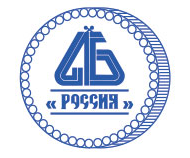 Комитет по комплаенс-рискам и ПОД/ФТ _________________________________________________ Повестка заседанияДата проведения: 25 декабря 2018 г. Время проведения: 9:30Место проведения: Ассоциация «Россия»Ул. Большая Якиманка, дом 23 1.Рассмотрение и обсуждение Правил идентификации и обмена информацией с ФНС России (Международный автоматический обмен финансовой информацией).  Докладывает: Нарольская Илона Александровна -                      руководитель Рабочей группы по международным стандартам и законодательству Комитета по комплаенс-рискам и ПОД/ФТ.2.Отчет о работе Комитата по комплаенс-рискам и ПОД/ФТ за III – IV кварталы 2018 года.Докладывает: Кононенко Ирина Николаевна -              руководитель Комитета по комплаенс-рискам и ПОД/ФТ.   3. Практические аспекты реализации требований Федерального закона от 29.12.2017 № 470.  Докладывает: Рыбкин Андрей Владиславович – член Рабочей группы по противодействию отмыванию доходов       и финансированию терроризма Комитета по комплаенс-рискам и ПОД/ФТ.   4. Разное. Докладывает: Кононенко Ирина Николаевна -                          руководитель Комитета по комплаенс-рискам и ПОД/ФТ.Руководитель Комитета                                                                    И.Н. Кононенко 